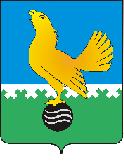 Ханты-Мансийский автономный округ-Юграмуниципальное образованиегородской округ город Пыть-ЯхАДМИНИСТРАЦИЯ ГОРОДАП О С Т А Н О В Л Е Н И ЕО внесении изменений впостановление администрациигорода от 20.03.2017 № 62-па«О комиссии в сферепрофилактики правонарушенийв муниципальном образованиигородской округ город Пыть-Ях»(в ред. от 02.04.2018 № 53-па,от 09.10.2018 № 319-па, от 19.11.2019 № 461-па, от 16.03.2020 № 89-па)	В соответствии с Федеральным законом от 23.06.2016 № 182-ФЗ «Об основах системы профилактики правонарушений в Российской Федерации», постановлением Губернатора Ханты-Мансийского автономного округа – Югры от 08.05.2007 № 77 «О Комиссии по профилактике правонарушений Ханты-Мансийского автономного округа - Югры», внести в Приложение № 1 к постановлению администрации города от 20.03.2017 № 62-па «О комиссии в сфере профилактики правонарушений муниципального образования городской округ город Пыть-Ях» следующее изменение:1. Дополнить пункт 5.11. подпунктами 5.11.1. – 5.11.3. следующего содержания:«5.11.1. Решение Комиссии может быть принято путем заочного голосования по вопросам, касающимся координации деятельности субъектов профилактики правонарушений.5.11.2. Для проведения заочного голосования секретарь Комиссии направляет членам Комиссии письма (уведомления) о проведении заочного голосования, а также опросные листы.5.11.3. Решение путем заочного голосования принимается простым большинством голосов участвующих членов Комиссии и оформляется протоколом заочного голосования, который подписывает председатель Комиссии.».2. Отделу по внутренней политике, связям с общественными организациями и СМИ управления по внутренней политике (О.В. Кулиш) опубликовать постановление в печатном средстве массовой информации «Официальный вестник».3. Отделу по информационным ресурсам (А.А. Мерзляков) разместить постановление на официальном сайте администрации города в сети Интернет.4. Настоящее постановление вступает в силу после его официального опубликования.5. Контроль за выполнением постановления возложить на первого заместителя главы города.Глава города Пыть-Яха                                                                  А.Н. Морозов